Protestantse Wijkgemeente i.w. te Hattem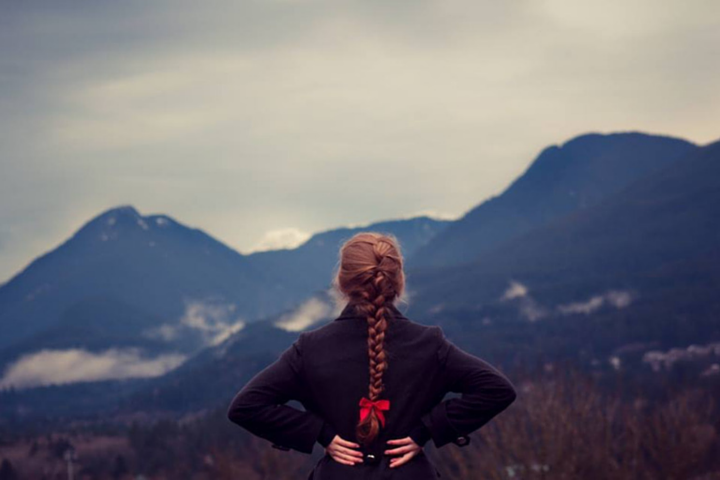 “Eenzaam, maar niet alleen”.                                                                •Orde van dienst bij zondag 9 november 2014 in de Emmaüskerk 			Intrede:Orgelspel.Welkom en mededelingen namens de kerkenraad.Aansteken van de Paaskaars.Aanvangslied:	“In de veelheid van geluiden”			Liedboek 283Moment van stil gebed.Bemoediging:Voorganger:		Onze hulp is geborgen in die éne Naam, die tot ons zegt:Allen:			IK ZAL IN ALLES MET JE ZIJN.Groet:			Voorganger:		Genade, barmhartigheid en vrede, van God onze Vaderen van Jezus Christus onze Heer.Allen:			AMEN.Gebed van toenadering:Voorganger:		Heer, onze God, 			vergeef ons waarin we niet trouw zijn geweest 			aan U en aan elkaar,Allen:			OPDAT WIJ IN VREDE KUNNEN LEVEN.Voorganger:		Amen.Zoals het licht…Lied van verlangen:	“Zoals een bloem zijn kelk heft naar de zon”			Liedboek 220:1,2,4Kinderen in het midden: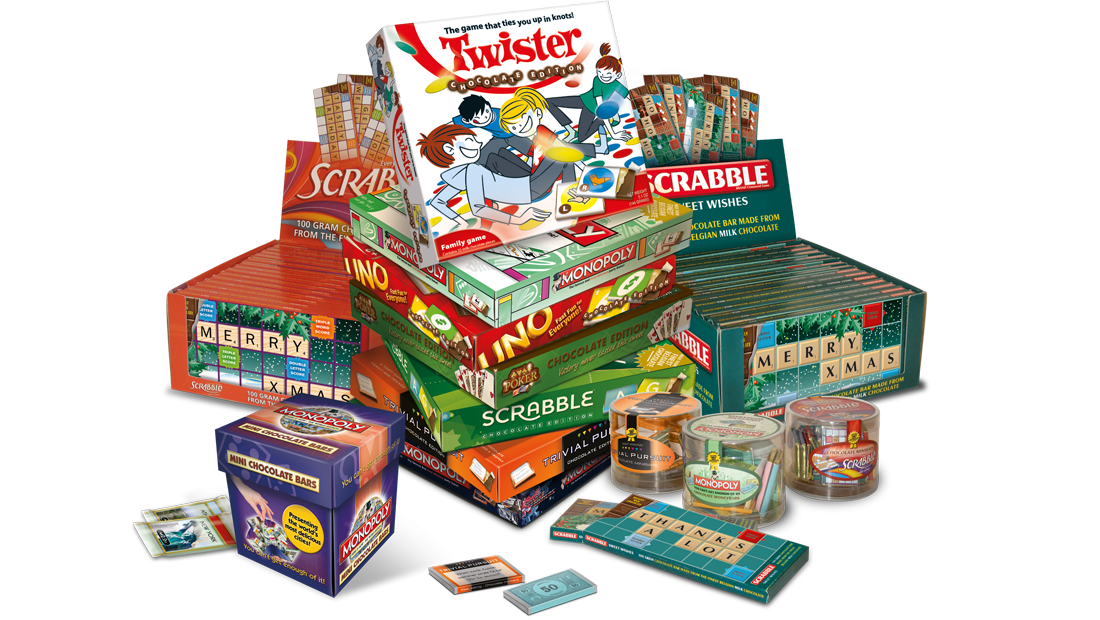 Samen spelen, samen delen.Kinderlied bij deze zondag: “Samen spelen” “Alles wordt nieuw” deel II, nr.28Het licht gaat mee.Kinderen gaan naar de kinderdienst.De heilige Schrift:Gebed bij de opening van de Bijbel.We lezen uit 1 Korintiërs 12:26-31a door lector26Wanneer één lichaamsdeel pijn lijdt, lijden alle andere mee; wanneer één lichaamsdeel met respect behandeld wordt, delen alle andere in die vreugde. 27Welnu, u bent het lichaam van Christus en ieder van u maakt daar deel van uit. 28God heeft in de gemeente aan allerlei mensen een plaats gegeven: ten eerste aan apostelen, ten tweede aan profeten en ten derde aan leraren. Dan is er het vermogen om wonderen te verrichten, de gave om te genezen en het vermogen om bijstand te verlenen, leiding te geven of in klanktaal te spreken. 29Is iedereen soms een apostel? Of een profeet? Is iedereen een leraar? Kan iedereen wonderen verrichten? 30Of kan iedereen genezen? Kan iedereen in klanktaal spreken en kan iedereen die uitleggen?31Richt u op de hoogste gaven.We lezen uit Matteüs 25:14-29 door lector14Of het zal zijn als met een man die op reis ging, zijn dienaren bij zich riep en het geld dat hij bezat aan hen in beheer gaf. 15Aan de een gaf hij vijf talent, aan een ander twee, en aan nog een ander één, ieder naar wat hij aankon. Toen vertrok hij. Meteen 16ging de man die vijf talent ontvangen had op weg om er handel mee te drijven, en zo verdiende hij er vijf talent bij. 17Op dezelfde wijze verdiende de man die er twee had gekregen er twee bij. 18Degene die één talent ontvangen had, besloot het geld van zijn heer te verstoppen: hij begroef het.19Na lange tijd keerde de heer van die dienaren terug en vroeg hun rekenschap. 20Degene die vijf talent ontvangen had, kwam naar hem toe en overhandigde hem nog vijf talent erbij met de woorden: “Heer, u hebt mij vijf talent in beheer gegeven, alstublieft, ik heb er vijf talent bij verdiend.” 21Zijn heer zei tegen hem: “Voortreffelijk, je bent een goede en betrouwbare dienaar. Omdat je betrouwbaar bent gebleken in het beheer van een klein bedrag, zal ik je over veel meer aanstellen. Wees welkom bij het feestmaal van je heer.” 22Ook degene die twee talent ontvangen had, kwam naar hem toe en zei: “Heer, u hebt mij twee talent in beheer gegeven, alstublieft, ik heb er twee talent bij verdiend.” 23Zijn heer zei tegen hem: “Voortreffelijk, je bent een goede en betrouwbare dienaar. Omdat je betrouwbaar was in het beheer van een klein bedrag, zal ik je over veel meer aanstellen. Wees welkom bij het feestmaal van je heer.” 24Nu kwam ook degene die één talent ontvangen had naar hem toe, hij zei: “Heer, ik wist van u dat u streng bent, dat u maait waar u niet hebt gezaaid en oogst waar u niet hebt geplant, 25en uit angst besloot ik uw talent te begraven; alstublieft, hier hebt u het terug.” 26Zijn heer antwoordde hem: “Je bent een slechte, laffe dienaar. Je wist dus dat ik maai waar ik niet heb gezaaid en oogst waar ik niet heb geplant? 27Had mijn geld dan bij de bank in bewaring gegeven, dan zou ik bij terugkomst mijn kapitaal met rente hebben terugontvangen. 28Pak hem dat talent maar af en geef het aan degene die er tien heeft. 29Want wie heeft zal nog meer krijgen, en wel in overvloed, maar wie niets heeft, hem zal zelfs wat hij heeft nog worden ontnomen.Lofprijzing: 	“U komt de lof toe…”	Liedboek 339aUitleg en verkondiging.Zingen:		“Om voor elkaar te zijn uw oog en oor”			Liedboek 973Afscheid en welkom.Gebeden en gaven:Gebeden.Onze Vader. Inzameling der gaven.  Orgelspel.Zending en zegen: Zingen:		“Op U alleen, mijn licht, mijn kracht”			Liedboek 939:1,3Zending.Zegen:		Voorganger:		(…)Allen:			Amen, amen, amen.Orgelspel.